MallFörnyad konkurrensutsättning  Park- och lekplatsutrustning 2021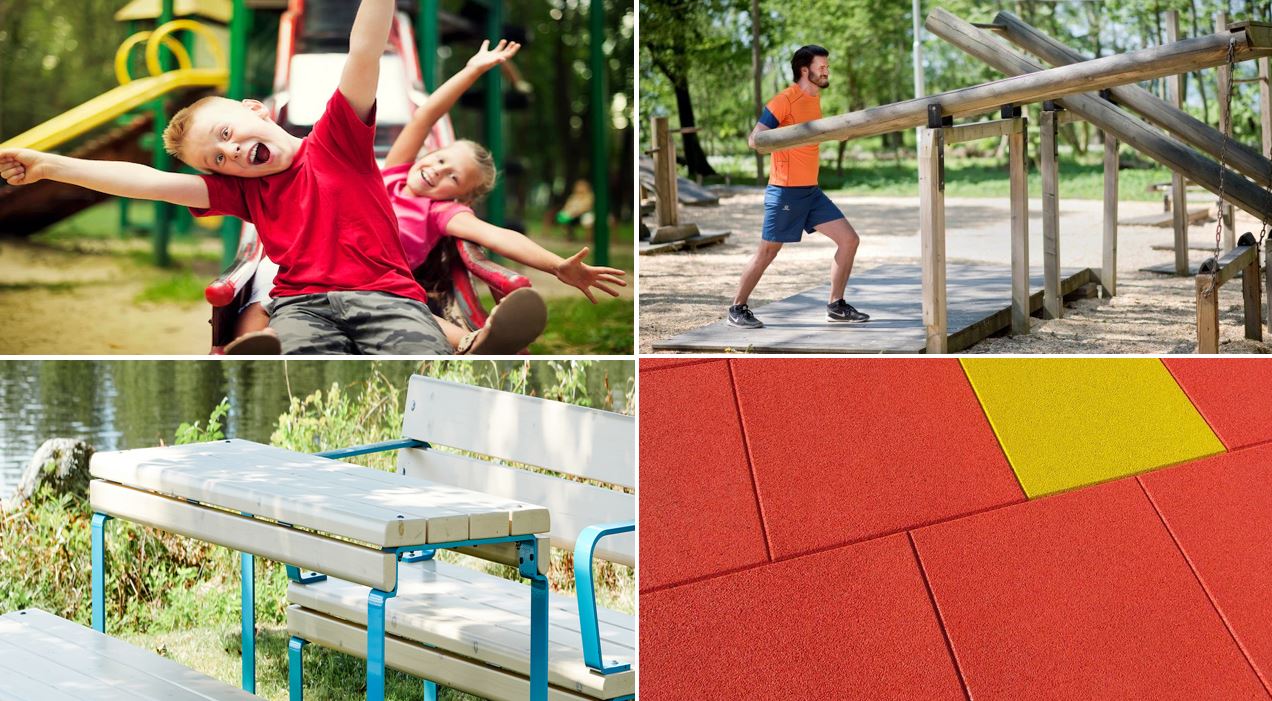 InledningDenna mall är framtagen i syfte att underlätta vid avrop genom förnyad konkurrensutsättning från ramavtalet Park- och lekplatsutrustning 2021. Förnyad konkurrensutsättning används vid avrop som beräknas överstiga ett värde om 400.000 SEK. Ett avrop får inte delas upp i flera delar för att kringgå beloppsgränsen. Denna mall är inte tvingande utan ska ses som ett förslag. Ni är fria att utforma ert avrop hur ni vill så länge det inte strider mot ramavtalets villkor eller mot Lagen om offentlig upphandling (LOU).Om du har frågor är du välkommen att kontakta Inköpscentral:Telefon: 08-525 029 96 E-post: inkopscentralen@adda.seAllmäntRamavtalet omfattar köp av park och lekplatsutrustning och är indelat i 7 avropsområden.Avropa genom förnyad konkurrensutsättningVid förnyad konkurrensutsättning får ramavtalsleverantörerna konkurrera på nytt utifrån ert behov. Avropssättet gör det möjligt för er att göra en bättre affär för er specifika beställning. Den förnyade konkurrensutsättningen går till enligt nedan.Avropsförfrågan (se mall för avropsförfrågan sid. 4)	Du preciserar ert avrop och anger utvärderingskriterier i avropsförfrågan. Avropsförfrågan skickas sedan (samtidigt) till alla leverantörer som erbjuder produkter inom det avropsområde som avropet avser. I avropsförfrågan ska du ange en tidsfrist inom vilken leverantörerna är skyldig att skriftligen (papper eller elektronisk form) svara dig.KontaktuppgifterFörutsättningarAvropspreciseringUnder fliken ”Leverantörer” på ramavtalets webbsida finns kontaktuppgifter till leverantörerna. Instruktioner för hur och vad du ska fylla i i avropsförfrågan finns att läsa under punkt 3.Avropssvar (se mall för avropssvar sid. 5)Leverantören ska svara på din förfrågan inom angiven tid med ett anbud. Anbuden från leverantörerna öppnas först efter att tidsfristen för inlämnandet har löpt ut. Utvärdera de inkomna anbuden för att finna den mest fördelaktiga lösningen för ert behov.Tilldelningsbesked (se mall för tilldelningsbesked sid. 6)Du meddelar ert tilldelningsbeslut till samtliga leverantörer med motiv till beslutet. Vi rekommenderar att du tillämpar en frivillig avtalsspärr om minst 10 dagar efter att tilldelningsbeskedet meddelats leverantörerna. Beställning skickas till den leverantör som har lämnat det bästa anbudet på grundval av de kriterier som angetts i förfrågan.Mall för kontrakt finner du under fliken ”Stöddokument” på ramavtalets webbsida.Instruktioner för att fylla i Mall för avropsförfråganAvropsområdeKryssa i det/de områden som förfrågan avser.KontaktuppgifterHär anges du era kontaktuppgifter. Det är till denna adress, alternativt e-postadress, som leverantören skickar sitt anbud.Förutsättningarsista dag för att lämna in anbud (tidsfristen ska vara skälig med hänsyn tagen till avropets omfattning och art),anbudets giltighetstid (i giltighetstiden bör höjd tas för att den förnyade konkurrensutsättningen kan överprövas, samtidigt bör det beaktas att alltför lång giltighetstid tenderar att höja priset),Erbjuden tidsperiod för eventuell avsyningAvropspreciseringVid avrop genom förnyad konkurrensutsättning ska krav och behov preciseras för att på bästa sätt möta efterfrågat behov. Det handlar om att komplettera eller förfina villkoren i ramavtalet. Observera att fastställda villkor i ramavtalet inte kan omförhandlas.Nedan finns några exempel på olika krav och utvärderingskriterium som kan användas ochutvärderas. Förutom angivna exempel kan andra krav, angivna i avropsförfrågan, förekomma.Funktionalitet - att produkten ska uppfylla vissa efterfrågade funktioner eller krav Tekniska krav Krav på materialAnpassning till andra produkter - att produkten ska passa in i befintlig utemiljö och estetisk utformningAnpassning till befintliga produkter, kompletteringLeverans och/eller leveranstid - att produkterna ska levereras till en speciellt angiven plats inomen viss leveranstidPrisHållbarhetMall för avropsförfrågan   -  Fylls i av upphandlande myndighetAvropsområde Avropet avser produktområdet (OBS! endast ett produktområde per avropsförfrågan):  Lekplatsutrustning Parkutrustning  Utomhusgym Position 1-10	☐ Utomhusgym Position 11-13	  Multisportarenor Position 1-3	☐ Multisportarenor Position 4-6  Fallskydd/underlag  Lekplatsbesiktning Rening av sand och andra underlag
KontaktuppgifterFörutsättningarAvropspreciseringMall för avropssvar (anbud)   -  Fylls i av leverantörenKontaktuppgifterOffererad produktAnbudspreciseringPrisuppgifterTilldelningsbeskedTilldelningsbesked för Adda Inköpscentrals ramavtal för Park- och lekplatsutrustning 2021.AnbudsgivareÖppning av anbuden genomfördes: Vid anbudstidens ingång hade   stycken anbud inkommit. Anbudsgivare var följande:UtvärderingI avropsförfrågan beskrivs den utvärderingsmodell som tillämpas i avropet.BeslutMed hänvisning till ovanstående resultat och anbudssammanställning beslutar Avropande myndighetens namn att anta  leverantör  i detta avrop. AvtalsspärrFrån det att den upphandlande myndigheten meddelat anbudsgivarna tilldelningsbeslut, inträder en avtalsspärr på 10 dagar då myndigheten inte får teckna avtal (beställa).----------------------------------------------			--------------------Underskrift					DatumAvropsområdenAvropsområdenLekplatsutrustningParkutrustningUtomhusgymMultisportarenorFallskydd/underlagRening av sand och andra underlagLekplatsbesiktningAvropande myndighetKontaktpersonTelefonE-postAvropets benämningDiarienummer (motsv.)Sista dag för svarAnbudets giltighetstid (minst t.o.m. datum)1 Behov (beskriv i text)2 Önskad leveranstidpunkt3 Utvärderingskriterium4 Övriga krav5 Produktrelaterade tjänster6 Markförberedande arbeten7 Övriga kommentarerLeverantörKontaktpersonTelefonE-postadressAvropets benämningAvropets diarienummerProduktAnbudets giltighetstid1 Leveranstidpunkt2 Erbjuden produkt3 Utvärderingskriterium4 Övriga krav5 Produktrelaterade tjänster6 Markförberedande arbeten7 KommentarerPrisKronor (exklusive mervärdesskatt)Erbjuden produktÖvrigtProduktrelaterade tjänsterMarkförberedande arbetenSummaAvropande myndighetHandläggareAvropets benämningDiarienummer ( motsv.)Sista dag för svarAnbudens giltighetstidAnbudsgivare (anbud)AnbudsprisResultat